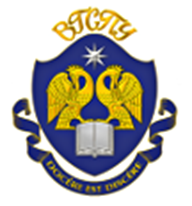 ИНФОРМАЦИОННОЕ ПИСЬМОУважаемые коллеги!Кафедра английского языка и методики его преподавания объявляетКонкурс  научных работ  среди учащихся 9-11 классов школ города Волгограда и Волгоградской области14-31 ноября 2019 г.в рамках проекта «Language Expedition» студенческого педагогического экспедиционного отряда Института иностранных языков Волгоградского государственного социально-педагогического университета.Условия конкурса:на  конкурс принимаются доклады  по следующим направлениям исследования:лингвистика;литературоведение;межкультурная коммуникация и страноведение.Требования к докладу:доклад представляет собой обобщение основных результатов проведенного исследования в тезисной форме на русском языке объемом не более 2-3 страниц с примерами на иностранном языке; к докладу прилагается презентация в PowerPoint, иллюстрирующая результаты исследования, объемом не более 10 слайдов.  тезисы доклада должны содержать информацию о целях, задачах, материале, методах, актуальности, новизне, теоретической базе  исследования и сделанные автором выводы.Оформление доклада:Шрифт - Times New RomanКегль – 14Межстрочный интервал – 1,5Поля – по 2 см.Выравнивание по центру.Критерии  оценки доклада:Актуальность  исследования;Соответствие результатов исследования  поставленным целям и задачам;Ясность и логичность изложения; научность стиля;Соблюдение требований к содержанию, объему и оформлению работы;Качество  представленной теоретической базы (опора на общепризнанные теории современных лингвистов);Качество экземплификации  (наличие убедительных примеров);Результативность избранных методов, их соответствие целям и задачам исследования;Новизна исследования (при наличии).Требования к объему презентации:  не более 10 слайдов.Критерии оценки презентации:Соблюдение требований к объему;Иллюстративность подачи результатов исследования,  убедительные примеры;Наличие выводов;Соблюдение разумных пропорций между текстом и изображением;Визуальная привлекательность;Логичность и связность.Сроки и регламент подачи работ на конкурс:Заявка на участие, доклад и презентация  (отдельными файлами)  высылаются участником конкурса на адрес: ped.team.vspu@gmail.com                                         до 31 ноября включительно.  Форма заполнения заявки на участие в конкурсе  ФИО участника;Полное название учебного заведения,  класс; Тема доклада;ФИО, место работы и должность научного руководителя;Контактные данные конкурсанта (телефон,  e-mail);Контактные данные научного руководителя  (телефон,  e-mail).Порядок награждения победителейИтоги конкурса будут объявлены  во время проведения Школы молодого исследователя для школьников (ШМИШ), которая состоится в Волгоградском государственном социально-педагогическом университете (г. Волгоград,  пр. им. В. И. Ленина, 27) 5 декабря 2019 года. Победители конкурса  будут награждены дипломами и призами, а также получат  право выступить со своими докладами   перед участниками мероприятий  в рамках программы Школы молодого исследователя для школьников.  Программа Школы молодого исследователя для школьников будет разослана  участникам конкурса научных работ дополнительно.При наличии вопросов просим обращаться к зав. кафедрой английского языка и методики его преподавания  доц. Резник Татьяна Павловне по телефону 89064001060. Министерство образования и науки Российской ФедерацииФедеральное государственное бюджетное образовательное учреждение высшего образования «Волгоградский государственный социально-педагогический университет»Институт иностранных языков Кафедра английского языка и методики его преподавания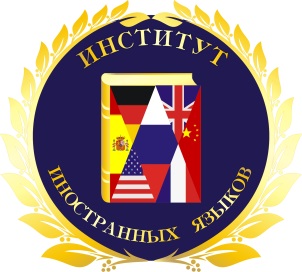 